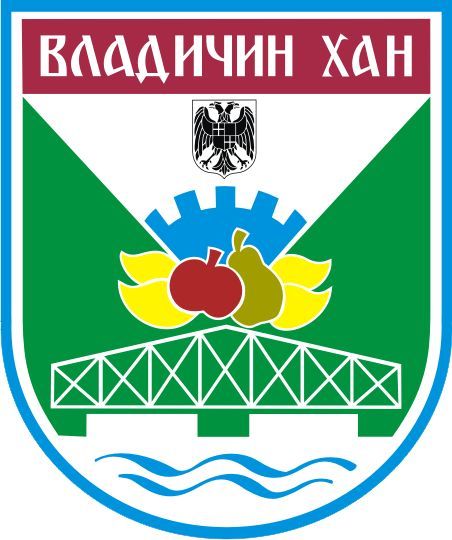 ПЛАН ЈАВНИХ ИНВЕСТИЦИЈА ОПШТИНЕ ВЛАДИЧИН ХАН У ПЕРИОДУ ОД 2020. ДО 2022.  ГОДИНЕу Владичином Хану, септембар 2019САДРЖАЈ1.	УВОД	32.	ОСНОВНИ ПОДАЦИ О ОПШТИНИ	42.1.	Географски положај	42.2	Основни демографски подаци	42.3.	Економска активност	62.4.	Локална самоуправа	72.5.	Услови за инвестирање	8		2.5.1. Саобраћајна инфраструктура ........................................................9		2.5.2. Комунална инфраструктура ..........................................................9		2.5.3. Олакшице за инвеститоре ...........................................................10		2.5.4. Најзначајније инвестиције у последње три године ....................103.	ПРОЦЕДУРА ИЗРАДЕ И УСВАЈАЊА ПЈИ	113.1.	Правилник за припрему Плана јавних инвестиција у Општини	113.2.	Календар активности и основни кораци у припреми ПЈИ	123.3.	Субјекти задужени за израду ПЈИ	133.4.          Радни план за припрему Плана јавних инвестиција .......................................143.5.	Пројектни обрасци	163.6.          Критеријуми и модел за рангирање капиталних пројеката .......................... 164.	ПРИКАЗ КАПИТАЛНИХ ПРОЈЕКАТА	174.1.	Збирне листе рангираних капиталних пројеката 	175.	ФИНАНСИЈСКА АНАЛИЗА БУЏЕТА ОПШТИНЕ	305.1.	Анализа постојећег стања	305.2.	Оцена кредитног потенцијала Општине	315.3.	Пројекција буџета за период  2020-2022. године	33УВОД План јавних инвестиција општине Владичин Хан је  средњорочни документ који садржи капиталне пројекте по секторима, рангиране према приоритетима, годинама, роковима, годишњим трошковима и предлозима за финансирање.Капитални пројекти су пројекти изградње и капиталног одржавања односно набавке зграда и грађевинских објеката инфраструкутуре од интереса за Општину Владичин Хан, укључујући услуге пројектног планирања, обезбеђивања земљишта за изградњу, као и пројекти који подразумевају улагања у опрему, машине и другу нефинансијску имовину а у функцији су јавног интереса. Планом јавних инвестиција Општине Владичин Хан обухваћени су сви капитални пројекти који прелазе вредност од 30.000,00 Еура у динарској противвредности и имају животни век дужи од једне године.У  оквиру овог документа представљени су пројекти из свих области друштвеног живота чији је развој у надлежности Општине Владичин Хан. Они су затим подвргнути вредновању  применом модела за оцењивање и рангирање капиталних пројеката. Грађани наше Општине имали су прилике да се упознају и изнесу своје мишљење о пројектима које су стручне службе општинске управе припремиле, као и да се упознају са начином на који су ти пројекти рангирани. Коначно, имали су прилике да кроз реализацију процеса јавне расправе Нацрта Плана јавних инвестиција активно учествују изношењем својих мишљења, давањем предлога капиталних пројеката и примедби и сугестија. Јавна расправа одржана је дана 30.09. 2019. године.Овај документ резултат је рада представника свих одељења општинске управе, комуналних и других јавних предузећа и осталих буџетских корисника, а посебно Радне групе коју је именовао Председник општине у чији састав су ушли представници јавних предузећа са територије Општине, образовања и локалне власти,  и то баш за ову сврху: ради припреме плана јавних инвестиција (ПЈИ) Општине. 2.	ОСНОВНИ ПОДАЦИ О ОПШТИНИГеографски положајПрема просторном плану Републике Србије, Општина Владичин Хан спада у ред функционално урбаних подручја националног значаја. Општина се налази у средишту комуникационих праваца, који представљају саобраћајну артерију изузетног значаја и Средњу Европу спајају са источном и јужном Европом. Општина лежи на важним саобраћајницама – железничкој прузи и аутопуту (коридор 10) који од Београда и Ниша (са севера) воде ка Скопљу (на југ) и магистралном путу који води ка српско‐бугарској граници и граничним прелазима "Стрезимировци" и "Рибарци". Саобраћајна удаљеност Владичиног Хана од Београда износи 333 km, Приштине 112 km, Новог Сада 409 km, Ниша 91 km и Скопља 112 km. Од државних граница с Бугарском (гранични прелаз Стразимировци) удаљена је 52 km, док је од државне границе са Македонијом (гранични прелаз Прешево) удаљена  67 km.Територија Општине простире се између 280 (у долини Јужне Мораве) и 1.442 мнв (врх Влајна на Кукавици). Терени су углавном у сточарском планинском рејону (у појасу изнад 600 мнв налази се 57 % општинске територије), а само зоне у долини Јужне Мораве, Врле и притока, су у сточарско –воћарско – виноградарском рејону. Нагиби терена у делу подручја у алувиону Јужне Мораве су незнатни, јер се овај део терена налази у равници. Остали делови побрђа на ободу котлине налазе се на мање или више нагнутом терену (до 5%, максимално 10% до 15%), при чему су поједини делови на изузетно стрмим падинама у долинама притока које се са запада спуштају ка Морави (20‐30%).Основни демографски подациУ Општини,  према проценама РЗС за 2017. годину, живи 19.201 становника, што значи да је у периоду од претходног пописа (2011.) број становника смањен за 2408.Приказ 2.2.1.: Укупан број и структура становништва Општине по основним контигентимаПосматрано по основним старосним категоријама дошло је до мањих неповољних померања у правцу смањења учешћа млађих, тј. повећања учешћа старијих група становника у укупном становништву Општине.У Табели 3.2. приказани су неки од изабраних показатеља запослености, тј. незапослености у Општини Владичин Хан који су при том упоређени са просеком Републике.Приказ 2.2.2: Запослени и незапослени 2014.-2017.годинаПоказатељи указују на повећање броја запослених становника у Општини у односу на 2014. годину. Тако су незапослени у Општини у 2014. години учествовали у укупном броју становника са 15,8%, док је тај показатељ за 2017. годину био 11,31%; У 2018. години укупан број незапослених додатно је смањен за још 338, обзиром да по последњим подацима Националне службе за запошљавање износи 1833 лица.У укупном броју становника 2017. године запослени учествовују са 18,61% (у 2014. години – 14,1%); у односу на активно становништво ови показатељи су 28,24%, тј. 21.1%.	Приказ 2.2.3. Регистровани незапослени према полу 2016-2018Економска активностУ Општини је према последњим подацима из 2017. године било активно 127 привредних друштава, од чега је 2 било у друштвеном, а 125 у приватном власништву. Поред ове групе предузећа, на територији Ооштине пословало је још 582 предузетничких јединица (самосталних трговинских и занатских радњи) и 19 угоститељских фирми.Приказ  2.3.1.: Подаци о привредиПриказ 2.3.2.:Број брисаних/угашених и новооснов. привредних друштава, 2015─2017. Приказ  2.3.3.: Број брисаних/угашених и новооснованих предузетника, 2015─2017. Извор: Агенција за привредне регистре Републике СрбијеЛокална самоуправаОргани локалне самоуправе Општине су:I   Скупштина општинеII   Председник ОпштинеIII. Општинско већеIV. Општинска управаV  Општинско јавно правобранилаштвоI Скупштина општине је представнички орган који врши основне функције локалне власти, утврђене Уставом, законом и Статутом општине. Скупштину чине одборници, који се бирају на непосредним изборима, тајним гласањем. Скупштину општине чини 37 одборника. Од укупног састава скупштине 24.4% чине жене(укупно 9). За разматрање и решавање појединих питања из своје надлежности, Скупштина образује стална радна тела, а по потреби се образују привремена радна тела. Стална радна тела Скупштине су савети, комисије и одбори.II Председник општине је извршни орган. Бира се из редова одборника, на време од четири године, тајним гласањем, већином гласова од укупног броја одборника Скупштине општине.III Општинско веће је орган који броји ‐ 7 чланова које бира Скупштина Општине и 2 члана по функцији. Седницом Општинског већа председава Председник Општине. Општинско веће своје послове обавља у складу са важећим законским прописима и Статутом Општине Владичин Хан.IV Општинска управа образована је као јединствена служба и обавља послове у складу са Законом, Статутом Општине и Одлуком о организацији Општинске управе општине Владичин Хан. У Општинској управи образована су следећа одељења:Одељење за општу управу и јавне службе,Одељење за финансије и привреду,Одељење за урбанизам, имовинско правне, комуналне и грађевинске послове.У Општинској управи образована је и Служба за скупштинске послове.V Општинско јавно правобранилаштво  Општинско јавно правобранилаштво врши послове правне заштите имовинских права и интереса општине Владичин Хан.

Општинско јавно  правобранилаштво предузима правне радње и користи правна средства пред судовима, органима управе и другим надлежним органима ради остваривања имовинских права и интереса градске општине и њених органа и организација које немају својство правних лица, у својству законског заступника.

Општинско јавно правобранилаштво предузима правне радње и користи правна средства пред судовима, органима управе и другим надлежним органима ради остваривања имовинских права и интереса јавних предузећа и установа чији је оснивач градска општина, као и свих других правних лица чије се финансирање обезбеђује у буџету градске општине, у својству пуномоћника.Скупштина је оснивач више јавних предузећа установа и организација, и то:Јавна предузећа:ЈП Водовод Владичин ХанЈП за комунално уређењеОпштинске јавне установе и организације:Центар за културне делатности, туризам и библиотекарствоУстанова спортски центар „Куњак“Предшколска установа  „Пчелица“Услови за инвестирањеРазвијена инфраструктура је један од основних предуслова квалитетног пословног окружења. Стање инфраструктуре може да буде одлучујући фактор који ће определити привредника да  инвестира или одустане од планираног улагања на одређеној територији. Општина улаже константне напоре да створи могућност за привлачење Greenfield I Brownfield инвестиција превасходно на подручју индустријске зоне Владичин Хан. Подстицаји за инвестирање у мање развијеним регионима од стране Републике Србије су много повољнији. Сходно томе, кориснику средстава – потенцијалном инвеститору који отвори нова радна места повезана са инвестиционим пројектом на територији Општине Владичин Хан, одобравају се средства у висини од 40% оправданих трошкова бруто зарада  а у максималном износу од  7.000 евра у динарској противвредности по новоотвореном радном месту. (Уредба о условима и начину привлачења директних инвестиција, Службени гласник Републике Србије, број 110/2016)Саобраћајна инфраструктура Кроз Владичин Хан пролази Железничка магистрална једноколосечна електрифицирана железничка пруга нормалног колосека Београд – Младеновац – Ниш – Прешево – граница Македоније, за јавни путнички и теретни железнички саобраћај. Највећи број локалних путева у равничарском делу територије Општине је асфалтиран мада постоји велики број деоница којима предстоји крпљење или потпутно пресвлачење горњег слоја асфалта. Велике потешкоће по питању путне инфаструктуре присутне су у брдско‐планинским селима тако да се дешава да индивидуални пољопривредни произвођачи своје пољопривредне производе не могу да транспортују до тржишта. У зимском периоду поједини путеви су непроходни тако да су нека села буквално одсечена од градског језгра. Управо овакво стање доводи до изражене депопулације брдско‐планинских села. Регионални путеви су готово у целокупној  дужини покривени асфалтом. Локални путеви представљају 70% укупне дужине путева. Укупна дужина локалних путева прекривених асфалтом тј. савременим коловозом је 104 km од укупно 360 km. Они повезују сеоска насеља са регионалним путевима. Углавном су направљени од земље и макадама, а само чeтвртина је пресвучена асфалтом. Стање улица, мостова и јавне расвете је у граду задовољавајуће, док је у сеоским срединама незадовољавајуће. Нарочито је изражен проблем јавне расвете у сеоским срединама услед неодржавања.Комунална инфраструктураВодоснабдевање градског насеља Владичин Хан, као и 12 суседних сеоских насеља, и одржавање водоводне мреже врши ЈП "Водовод". Водоснабдевање градског водовода врши се из Власинског језера, тако да је квалитет воде задовољавајући. Међутим, треба напоменути да се вода која се користи за снабдевање града користи и за покретање Хидроцентрале "Врла IV", те у периоду ремонта хидроцентрале у трајању од скоро два месеца град остаје без воде. У том случају користе се алтернативни бунари на Јужној Морави у селу Лепеница чији капацитети не задовољавају потребе града. Остала насељена места (38) снабдевају се водом преко изграђених сеоских водовода, односно каптираних извора. У последњих десетак година интензивно се врши доградња водоводне мреже у граду и месним заједницама као и замена постојеће која је била изграђена од азбестних цеви ПВЦ цевима. По подацима Републичког завода за статистику из 2017. године, дужина водоводне мреже на територији Општине износи 60км а број домаћинстава прикључених на водоводну мрежу износио је 5004.Канализација постоји само у градском насељу и у МЗ Стубал. У осталим срединама не постоји, осим у неколико околних заједница где су грађани самоиницијативно и без икаквог пројекта сами спроводили канализацију. У самом граду извршена је реконструкција главног колектора уградњом канализационих цеви већих профила, дуж главне улице (1000 mm). Према подацима Републичког завода за статистику Србије у 2017 години, атмосферска канализација постоји у дужини од 40 км док је број домаћинстава прикључених на канализациону мрежу укупно 2506.Сакупљање и одвожење смећа - Организованим сакупљањем отпада су обухваћене заједнице у којима живи преко 90% становништва општине. Сакупљање се не врши из удаљенијих и разуђених сеоских заједница у којима, међутим, живи 10% становништва општине. Послове сакупљања и одлагања комуналног отпада врши компанија PWW ( Porr Werner & Weber ) из Лесковца. Одлагање отпада врши се код Регионалног центра за селекцију комуналног чврстог отпада Рециклажни центар‐Лесковац (центар за селекцију, компостиште, санитарна депонија и трансфер центар). У сеоским срединама отпад се баца у јаме, поред потока, пута и сл. Проблем су и дивље депоније.Зелене пијаце - У граду постоје три пијаце које се надовезују једна на другу и то зелена, робна и сточна. Зелена пијаца је уређена али се проблем јавља код друге две које су неуређене. Такође врло је неповољно и то што је сточна пијаца одмах поред зелене, неуређена је и неопходно је њено измештање.Електроенергетска мрежа - Покривеност целе општинске територије је 100 % а у надлежности је ЈП ”Електродистрибуција” Врање огранак привредног друштва за дистрибуцију електричне енергије Југоисток ДОО Ниш. Проблеми су присутни у појединим месним заједницама где је због застареле мреже систем преоптерећен.Телекомуникације и поштанска мрежа - На подручју Општине постоји једна пошта у граду и пет у сеоским срединама. Покривеност стационарном телефонијом и слушност је добра. Радио и ТВ мрежа – У Општини је активна једна локална радио станица (Радио Хан), а кабловски оператер КЦН, обезбеђује ТВ и интернет конекције.Олакшице за инвеститореПотенцијални инвеститори у општини Владичин Хан могу да рачунају на конкретне олакшице. Између осталих то су:ПО ОСНОВУ ЛОКАЛНИХ КОМУНАЛНИХ ТАКСИ ПРЕДВИЂЕНО ЈЕ ДА СЕ Новоосновани обвезник локалне комуналне таксе ослобађа у потпуности плаћања обавеза уколико у години за коју се такса наплаћује послује по први пут у тој години. Oслобађање плаћања локалне комуналне таксе по овом основу траје 12 месеци почев од дана оснивања обвезника а према Решењу Агенције за привредне регистре Републике Србије. Привредна друштва и предузетници који остварују промет мањи од 50 милиона динара ослобођени су плаћања локалних комуналних такси за истицање фирме на пословном простору.Најзначајније инвестиције у последње 3 године Општина има значајна искуства у реализацији развојних капиталних пројеката. У доњем прегледу наведено је пет најзначајнијих капиталних инвестиција које су реализоване у Општини у претходном периоду уз активно учешће локалних институција и органа:Изградња водоводне мреже у МЗ Прибој, Мазараћ и Манајле. Укупна вредност изведених радова износи 20,000.000,00 динара за 7,1км водоводне мреже. Ову инестицију у инвестира Општина Владич. Хан у сарадњи са Министарством привреде.Изградња локалног пута Балиновце – Горње Јабуково у укупној дужини од 2,5км. Вредност ове инвестиције износи 28,000.000,00 динара и у потпуности је реализована средствима Општине Владичин Хан.Реконструкција и асфалтирање  локалног пута Летовишка река – Летовиште у укупној дужини од 2,5км. Вредност ове инвестиције износи 20,000.000,00 динара и у потпуности је реализована средствима Општине Владичин Хан.Доградња централног објекта вртића у Владичином Хану у оквиру програма подстицаја популационе политике на територији Републике Србије. Укупна вредност пројекта износи 17,000.000,00 динара Изградња дела локалног пута на релацији Брество – Јагњило и пресвлачење асфалтом Београдске улице  у укупној дужини од 4,5км. Ова инвестиција реализована је у сарадњни са Министарством привреде у 2017.години. Укупна вредност инвестиције износи 27,000.000,00 динара при чему је Министарство привреде учествовало са 41% (11 милион динара), а Општина Владичин Хан са 59% (16 милиона динара).3.	ПРОЦЕДУРА ИЗРАДЕ И УСВАЈАЊА ПЈИТоком рада на припреми плана јавних инвестиција у Општини усвојен је Правилник са пратећим документима којима је заокружен целовити правно-институционални оквир за одвијање ове активности. Формирањем и усвајањем овог оквира створен је системски основ који ће на трајан и одрживи начин уредити процес планирања јавних инвестиција - свакако једне од активности локалне самоуправе од које у највећој мери зависи будући развој  Општине. Саставни део овог оквира чини Правилник за припрему Плана јавних инвестиција као и Упутство за предлагање капиталних пројеката у циљу припреме плана јавних инвестиција Општине Владичин Хан за период 2019-2021 година.Правилник за припрему Плана јавних инвестиција Општине Владичин Хан Процедура припреме плана јавних инвестиција у општини Владичин Хан дефинисана је Правилником за припрему плана јавних инвестиција у Општини који је усвојен одлуком Општинског већа од 18.06.2018. године. Према споменутој Одлуци, капиталним пројектима сматрају се:Пројектно планирање, изградња и капитално одржавање зграда и грађевинских објеката инфраструктуре од интереса за Општину Владичин Хан,Набавка машина, опреме и друге нефинансијске имовине која је у функцији јавног интереса,Куповина зграда и објеката као и друге нефинансијске имовине чији је век трајања односно коришћења дужи од једне године,Реконструкција инфраструктурних објеката и опреме локалне самоуправе. Куповина и набавка земљишта за изградњу.Капиталне инвестиције, које припадају наведеним категоријама, у износу већем од 30.000,00€ и чији је век трајања дужи од 1 године биће обухваћене Планом јавних инвестиција.Према усвојеном Правилнику капиталне инвестиције Општине ће се финансирати средствима: Буџета Општине Владичин ХанСопствених прихода корисника буџета Општине Владичин Хан као и Јавних предузећа и Јавних комуналних предузећа Трансфера Републике СрбијеКомерцијалних кредита Наменских повољних кредита ДонацијаЈавно – приватног партнерства (ЈПП) Посебно, једнократни приходи, приходи од продаје имовине, накнаде за уређење земљишта, накнада од закупа земљишта и буџетски нето оперативни вишак – користиће се за финансирање капиталних пројеката. Буџетски приходи ће се користити за финансирање капиталних пројеката који се могу реализовати без додатног задуживања.  Дугорочни кредити ће се користити за финансирање пројеката који се не могу финасирати из буџетских прихода, грантова од централне власти и „меким“ кредитима.Календар активности и основни кораци у припреми ПЈИ Важан део институционалног окира за припрему општинског Плана јавних инвестиција је Календар којим су дефинисани појединачни кораци, тј. активности у припреми ПЈИ, и рокови за њихову реализацију.У наставку је приказан Преглед најважнијих активности на припремеи Плана јавних инвестиција (ПЈИ) у општини Владичин Хан са субјектима реализације, обавезном документацијом и роковима у појединим фазама циклуса:Субјекти задужени за израду ПЈИГоре споменутим Правилником за припрему Плана јавних инвестиција у Општини, одређени су субјекти који су задужени за реализацију описаних активности. Као кључни субјект овог процеса одређен је Одсек за инвестиције Општинске управе Владичин Хан.У процесу израде плана јавних инвестиција презентованог у овом документу у општини Владичин Хан, су учествовали бројни субјекти у оквиру локалне самоуправе. У овом раду учествовали су представници свих делова Општинске управе: Одељење за финансије и привреду, Одељење за урбанизам, имовинско правне, комуналне и грађевинске послове, Одељење за општу управу и јавне службе. У овом процесу учествовали су такође сви буџетски корисници, као и јавна предузећа. Посебно значајну улогу су имала ЈП Водовод и ЈП за комуналне делатности Владичин Хан.  Одлуком Општинског већа Општине Владичин Хан формирана је Комисија за капиталне инвестиције чији је задатак рангирање капиталних пројеката средње и велике вредности док је Експертска комисија коју формира Председник Општине задужена за вредновање и евалуацију капиталних пројеката велике вредности.Радни план за припрему  Плана јавних инвестиција (ПЈИ) Oпштине   ВЛАДИЧИН ХАНПројектни обрасциВажан технички део споменутог оквира за припрему ПЈИ чине и посебни Пројектни обрасци које је као обавезне прописало Министарство финансија  да би се обезбедило да учесници у процесу, буџетски корисници и други актери, могу на уједначен, стандардизован начин презентују предлоге својих капиталних пројеката. На тај начин се обезбеђује да сви пројектни предлози могу да се међусобно упоређују и оцењују применом јединствених критеријума и метода. Обавезни пројектни обрасци су:Образац КИ – Образац за предлагање идеје капиталног пројекта;Образац КР – Захтев за финансирање капиталног пројекта чија је реализација у току;Образац КН – Извештај о напретку реализације капиталног пројекта иОбразац КФ – Захтев за финансирање новог капиталног пројекта.Образац КИ је формулисан тако да обезбеди најзначајније податке везане за конкретне пројекте и да омогући доносиоцима одлука да у потпуности сагледају њихове карактеристике и значај за локалну самоуправу. У том смислу овај образац садржи следеће информације:опште податке о пројекту  почевши од иницијатора односно предлагача идеје Капиталног пројекта, овлашћеног предлагача истог, инвеститора пројекта, описа пројекта у смису његовог назива, програмске шифре пројекта, области на коју се односи, локације односно места улагања, повезаности са другим капитиланим пројектима – завршеним или у току, његових циљева, особа које су одговорне за његову реализацију, динамику реализације, користи и утицаја, до сажетог представљања његове суштине. Процењени трошкови реализације капиталног пројекта представљају се како по активностима које исти подразумева тако и по изворима финансирања.Образац КР Овим обрасцем се, мимо информација садржаних у претходном представљају се  и информације које се односе на директне и индиректне кориснике пројекта, значај пројекта, утицај на родну равноправност, статус документације која је неопходна за реализацију пројекта, информације о евентуалној потреби набавке земљишта.  Посебно се приказује преглед остварених трошковима по годинама реализације као и пројекција трошкова за наредну годину. Овим обрасцем прецизирају се детаљно циљеви и индикатори капиталног пројекта.Образац КФ подразумева све информације побројане у образложењу обрасца КР изузев информација о досадашњим трошковима пројекта обзиром да се овај образац попуњава само за финансирање нових капиталних пројеката.Критеријуми и модел за рангирање и селекцију капиталних пројекатаПравилником о припреми Плана јавних инвестиција Општине Владичин Хан, дефинисан је Образац за оцењивање капиталних пројеката а у изостанку прецизних инструкција од стране Министарства финансија. Овим обрасцем оцењују се  односно бодују капитални пројекти полазећи од   више критеријума на основу којих се сваки појединачни капитални пројекат оцењује. Изабраним критеријумима је, у зависности од њиховог релативног значаја за Општину  дат одређени тежински коефицијент (пондер). Оцењивање капиталних пројеката подразумева да им евалуатори (у овом случају Одсек за инвестиције Оптшинске управе односно Комисија за капиталне пројекте средње и велике вредности) додељује одређени број бодова по основу сваког критеријума, који се затим коригују применом споменутих коефицијената. По окончању овог процеса, на основу укупног броја добијених бодова, врши се рангирање пројеката тако да пројекти са највишом оценом добијају највиши ниво приоритета у реализацији.У наставку су наведени критеријуми за оцењивање капиталних пројеката које је радна група усвојила.  У питању је пет следећих група критеријума:Статус пројектаУсклађеност са стратегијом ОпштинеОпштост (да ли служи делу или целини заједнице)Повезаност са осталим пројектима који су прихваћени или се већ реализујуФинансијски утицајУчешћа донација, наменских трансфера из Републике, приватног капитала, повољних кредита, сопствених средстава буџетских корисникаУтицај на повећање приходне / смањење расходне стране буџетаИсплативост улагања (способност враћања уложених средстава; стопа приноса; период повраћаја)Утицај на економски развојУтицај на подстицање одрживог локалног економског развоја Утицај на просторно и  инфраструктурно уређење Општине Утицај на инвестиције у области бизниса и запошљавање Допринос квалитету живота грађана / Нивоу услугаДоприноси просторном и  инфраструктурном уређењу Општине Доприноси заштити и коришћењу природних ресурса у складу са принципима одрживог развоја Доприноси естетском и културном окружењу Утицај на животну средину Знатно унапређује  животну срединуУнапређује животну срединуНеутралан је у односу на животну срединуКао допуна наведеним критеријумима, укључен је и критеријум ризика, који има за циљ да добијене оцене капиталних пројеката коригује за потенцијалне ризике којима конкретни пројекат може да буде изложен. У разматрање се узимају политички, технички и финансијски ризици.4.	ПРИКАЗ КАПИТАЛНИХ ПРОЈЕКАТАЗбирна листа рангираних капиталних пројекатаУ Табелама које следе приказан је збирни преглед капиталних пројеката по секторима са најзначајнијим карактеристикама укључујући њихову вредност изражено у динарима и по годинама у којима се прецизира њихова реализација, статус припремљености документације, тј. степен зрелости пројеката за имплементацију, као и број бодова које им је Одсек за инвестиције односно Комисија за капиталне пројекте доделила и тиме одредила степен њихове приоритетности.5. ФИНАНСИЈСКА АНАЛИЗА БУЏЕТА ОПШТИНЕ5.1.	Анализа постојећег стања У циљу приказивања успешности пословања и анализе кредитног потенцијала Општине Владичин Хан, извршена је анализа остварених прихода и примања и извршених расхода и издатака буџета Општине у претходне 3 године. Подаци су преузети из завршних рачуна буџета Општине за 2016., 2017. и 2018. године, извештаја о шестомесечном извршењу буџета за 2019. годину и из Одлуке о буџету општине Владичин Хан за 2019. годину. Ови извештаји садрже приходе и примања као и расходе и издатке у буџету, који су класификовани у складу са буџетском класификацијом регулисаном Законом о буџетском систему.Буџет Општине је у периоду од 2016. до 2019. године повећан са 718 на 921 милиона динара (Табела 5.1.) а изражено у еврима вредност буџета се у истом периоду кретала од око 5,98 до 7,67 милиона евра, Табела 5.1: Извршење буџета општине В. Хан, 2016. - 2018. г. и план за 2019.			- у  000 РСД За 2019. годину планирано је обим буџета од 921 милион динара (7,67милиона евра), што представља повећање за 28,27% у односу на 2016. За потребе анализе финансијског потенцијала Општине, могућности задуживања и финансирања капиталних пројеката, извршено је прегруписавање текућих прихода и расхода из годишњих финансијских извештаја. У Табели 5.1.1. приказани су расходи општинског буџета који су класификовани на оперативне и капиталне.Табела 5.1.1: Оперативни и капитални расходи буџета у периоду 2016-2019. год. У укупним буџетским расходима, оперативни расходи имају доминантно учешће и оно се у просеку кретало на нивоу од око 85,85%,  за 2016., 2017. и 2018. годину. Планирано је да у 2019. години да њихово учешће у укупним расходима буде 68,44% што представља изразит пад учешћа ових расхода у укупним расходима док би се за капиталне расходе издвајало 28,80%, што би било значајно повећање у односу на претходну годину, с обзиром да су они у претходним годинама просечно чинили 13,2% укупних расхода. Почев од 2018. године планира се докапитализација јавних предузећа насупрот вишегодишње праксе капиталног субвенционисања истих те је и у 2019. години иста планирана у износу од 25,3 милиона динара што чини 2,76% укупних буџетских расхода.5.2.	Оцена кредитног потенцијала ОпштинеКредитна способност локалне самоуправе представља њену способност да плаћа обавезе по основу отплате главнице дуга и камате о року доспећа уз редовно извршавање својих надлежности у складу са Законом. Поштовање Закона о јавном дугу је неопходан, али не и довољан услов за задуживање локалних самоуправа. Да би кредитори и инвеститори били сигурни у наплату својих средстава, локална самоуправа мора да докаже своју способност да отплати позајмљена средства. Главни показатељ кредитне способности је нето-оперативни суфицит буџета из кога се може вршити отплата новог дуга. У  Табели 5.2. приказано је кретање нето-оперативног резултата (суфицита) у посматраном трогодишњем периоду (2016-2018. година са планом за 2019.), као кључног показатеља развојног капацитета локалног буџета. Такође су представљена ограничења задужености Општине у складу са Законом о јавном дугу и могућност задуживања Општине на основу пројекције нето-оперативног суфицита.У свим посматраним годинама буџет Општине је исказивао оперативни суфицит.Табела 5.2: Оперативни суфицит у периоду 2016-2019. год., у 000 РСД Однос сервисирања дуга и оперативног суфицита је у препорученим оквирима. Сервисирање дуга је у 2016. години износило 9,4% оперативног суфицита што је јако добро. Непожељан однос би био уколико сервисирање дуга (отплата камате и главнице) прелази 50% оперативног суфицита. Од 2017. године Општина Владичин Хан нема обавеза по основу задуживања.Укупан износ којим општина може да се задужи зависи од њеног кредитног капацитета који, посматрано према законским лимитима, зависи од оптерећености текућих прихода буџета обавезама  из текућег пословања као и обавезама по основу сервисирања  дугова.С обзиром да је Општина у 2016. години отплатила кредите које је узела, њен капацитет за задуживање у 2021. години (обзиром да  за евентуално задуживање у 2020. години није тражена сагласност Министарства финансија), креће се у оквиру законског лимита: 50% од текућих прихода из претходне године, што је у номиналном износу око 412 милиона динара, односно 3,43 милиона евра. Општина је имала повољну финансијску позицију у протеклом трогодишњем периоду и добру структуру буџета: у свим посматраним годинама оствариван је нето оперативни суфицит. Овај индикатор кредитног потенцијала је показао стабилност и поред издатака за сервисирање дугова. 5.3.     Пројекција буџета Општине Владичин Хан за период  2020-2022. годинеОпштина је планирала приходе и примања и расходе и издатке буџета за 2020. и наредне две фискалне године, на основу Фискалне стратегије за 2019. годину са пројекцијама за 2020. и 2021. као и  Упутства за припрему одлуке о буџету локалне власти за 2020. годину и пројекција за 2021. и 2022. годину које доноси Министар надлежан за послове финансија на основу одредби члана 36а Закона о буџетском систему. Пројекција за 2020., 2021. и 2022. годину извршена је на основу претпоставки о макроекономским показатељима Републике Србије из напред наведених докумената, при чему су узете у обзир специфичности Општине, тј. њени економски потенцијали и планиране мере за подстицање локалног економског развоја. Табела: Пројекција основних макроекономских показатеља РС у периоду 2019– 2022. годИзвор: МФИНУ складу са подацима о реализацији прихода у претходним годинама, планираним приходима и примањима из Одлуке о буџету Општине Владичин Хан за 2019. годину, као и параметрима датим у Фискалној стратегији за 2019. са пројекцијама за 2020. и 2021. годину, израђена је пројекција буџетских прихода и примања у буџету Општине за наредни период:Табела-Пројекција прихода и примања у периоду од 2020. до 2022. године (у хиљадама динара)Процена буџетских прихода и примања за 2020. годину, као што је видљиво из табеларног прегледа, износи 930.000.000,00 динара. Уколико се поред наведеног износа укључе и средства донација односно трансфера који се не евидентирају посредством буџета Општине Владичин Хан за 2020. годину у износу од 1,031.820.000,00 динара, укупно пројектовани примања за 2020. годину износе 1,961.820.000,00 динара.Такође, процена обима буџета за 2020. годину и наредне две године извршена је под условом да се буџет Општине Владичин Хан додатно не задужује код пословних банака.Из наведених средстава финансираће се редовна потрошња буџетских корисника у 2020. и наредне две године, расходи предвиђени програмима коришћења наменских средстава и капитални односно инфраструктурни пројекти дефинисани Планом јавних инвестиција Општине.Табела-Пројекција расхода и издатака у периоду од 2020. до 2022. год.  ( у 000 дин.)Извор:Упутство за припрему нацрта буџета Општине Вл. Хан за 2020. са прој. за 2021 и 2022. Табела:  Процена укупних средства за инвестирање за период 2020 - 2022, у 000 РСДНапомена: Пад нивоа инвестиција у периоду од 2020. до 2022. године резултат је озбиљности у приступу планирању капиталних пројеката. Предстоји велики број капиталних пројеката велике вредности који су у фази припреме и прецизирања параметара за израду пројектно техничке документације која ће дати меродавне вредности предметних пројеката. Овако припремљени пројекти наћи ће се у наредним плановима јавних инвестиција са реалним информацијама у погледу вредности, техничке изводљивости и спремности за реализацију.Нето оперативни суфицит као главни показатељ кредитног потенцијала, показује стабилност у читавом посматраном периоду, и с обзиром да се у пројекцији буџета није пошло од претпоставке да ће се Општина задужити, његове вредности су на истом нивоу као и вредности оперативног суфицита. Када се нето оперативном суфициту додају очекивани капитални приходи долази се до износа средстава који би Општина могла да издваја за финансирање капиталних инвестиција. Овај износ ће се кретати око 310 милиона у свакој од напред наведених година.За Општине најнижег степена развијености велики капацитет у реализацији капиталних пројеката налази се у наменским средствима ресорних Министарстава као и Канцеларије за јавна улагања. Општина је управо ка овој институцији поднела велики број пројеката који су потпуно спремни за реализацију. Како је методологија финансирања капиталних пројеката посредством Канцеларије за јавна улагања таква да се сва плаћања врше директно извођачима радова док се општини трансферише само износ средстава неопходан за измирење обавеза по основу Пореза на додату вредност -  то се укупна средства за инвестирање коригују за средства која иду директно ка извођачима радова односно добављачима опреме са вишегодишњим роком употребе.Могућности задуживања за реализацију капиталних пројеката су следеће:У складу са Законом о јавном дугу, први законски лимит за задуживање Општине (50% текућих прихода из претходне године), у 2021. години износио би око 420 милиона динара. То је максималан износ с обзиром да од 2017. године Општина нема обавезе по основу неотплаћене главнице. Други законски лимит, који се односи на годишње сервисирање дуга односно отплату главнице и камате, такође ће бити на нивоу законског максимума што износи 15% текућих прихода из претходне године , односно сервисирање дугова ће бити могуће у износу од 125 милиона динара у 2021. години. У складу са одредбама Законом о јавном дугу, могућностима задуживања, и на основу пројекције нето-оперативног суфицита, изводи се недвосмислени закључак да Општина Владичин Хан има довољан кредитни капацитет и може се дугорочно задужити за финансирање капиталних инвестиција. Пројекција буџета ће се редовно ажурирати и усклађивати са свим изменама прописа који су од значаја за дефинисање прихода и расхода у буџету.	 Општина:Владичин ХанАдреса:Светосавска 1Телефон:017 390–501, 017 390–516Факс:017 473–073Еmail:info@vladicinhan.org.rsПредседник општинеГоран МладеновићРадни тим за припрему  плана јавних инвестиција Општине:Радни тим за припрему  плана јавних инвестиција Општине:Координатор Тима:Бранка МилосављевићЧланови ТимаВладимир КостићВесна СтојковићМарија АндрејевићСлађан ЂорђевићДатум израде:септембар, 2019. година	ПОКАЗАТЕЉИОпштина, 2011Општина, 2011Општина, 2017Општина, 2017ПОКАЗАТЕЉИБрој становникаУдео у укупном становништву (%)Број становникаУдео у укупном становништву (%)Предшколски узраст 0-61.3696,31.0385,41Школски узраст 7-141.7798,21.6098,38Радни контигент 15-6414.51767,212.65365,90Становништво од 65 година и више3.94418,53.90120,31Укупно21.609100.019.201100.0ИНДИКАТОРИ2014.2017.Укупно становништво20.01219.201Активно становништво 15-64. године13.35712.653% активног станов. у односу на укупно66,74%65,90%Незапослени 3.1702.171% од укупног становништва15,8%11,31%% од активног становништава23,7%17,16%Запослени2.8243.573% од укупног становништва14,1%18,61%% од активног становништава21,1%28,24%Незапослена женска радна снага1.7231.151% од незапослених54,3%53,02%Корисници соц. заштите (деца и одрасли)3.1872.837% укупног становништва15,9%14,77%Приказ 2.2.4. Учешће незапослених према старосним групама и полу у укупном броју незапослених, 2018. Извор: Национална служба за запошљавањеПОДАЦИ О ПРИВРЕДИ201120152017Укупан број предузећа61112127Број предузећа по секторуЈавни сектор432Приватни сектор57109125Број предузетника518486582Временски оквирактивностидокументацијанапоменаТоком целе годинеДостављање предлога идеја капиталних пројеката  предлагача овлашћеним предлагачимаОбразац КИПредлагачи могу бити: индиректни корисници буџета, Јавна предузећа и остали корисници јавних средставаТоком целе годинеОвлашћени предлагачи селектују и оцењују предлоге идеја капиталних пројеката и уносе их у базуНије ближе одређенаПолази се од циљева пројекта, трошкова и користи пројекта, ризика и ефеката на друштвени, економски регионални и еколошки развојдо 15. марта текуће годинеОвлашћени предлагач подноси Одељењу за финансије и привреду захтеве за финансирање КП који ће се укључити у ПЈИЗахтев за финансирање (КФ односно КР и КН), оквирни план реализац. пројекта  са оквирним  планом јавних набавкиКод пројекта средње и велике вредности достављају се и студије изводљивости/оправд. и позитивно мишљење комисије о студијамадо 10. априла текуће годинеКомисија за капиталне инвестиције врши рангирање капиталних пројекатаНије ближе одређен поступак и форма рангирањаОво се односи само на пројекте средње и велике вредности који се укључују у план јавних инвестицијадо 15. јуна текуће годинеОпштинско веће усваја Нацрт плана јавних инвестиција- ПЈИ са свим обавезним прегледимаНије ближе одређена форма планаПЈИ  мора садржати прегледе по секторима, рангиране према годинама, року, приоритетима, годишњим трошковима и предлозима за финансирање01.август до 01.септембарОвлашћени предлагачи подносе Одељењу за финансије захтеве за финансирање КП који нису били у нацрту ПЈИ или су измењени у односу на ПЈИЗахтев за финансирање (КФ односно КР и КН), оквирни план реализац. пројекта  са оквирним  планом јавних набавкиУ циљу израде ревидираног Плана јавних инвестиција05.септемб. до 20.септембарКомисија за капиталне инвестиције врши преиспитивање капиталних пројеката у циљу коначног рангирањаНије ближе одређен поступак и форма преиспитивањаУ овом стадијуму Комисија узима у обзир све информације о статусу  пројеката средње и велике вредности  и буџетским ограничењимадо 01. октобра текуће годинОпштинско веће доноси Ревидирани план јавних инвестицијаНије ближе одређена форма планаМора садржати исте прегледе као и нацрт Плана јавних инвестицијаНапомена: Овлашћени предлагач преко кога сви остали корисници буџета Општине Владичин Хан кандидују своје пројекте за Општину Владичин Хан је Одсек за инвестиције Општинске управе Владичин Хан.Напомена: Овлашћени предлагач преко кога сви остали корисници буџета Општине Владичин Хан кандидују своје пројекте за Општину Владичин Хан је Одсек за инвестиције Општинске управе Владичин Хан.Напомена: Овлашћени предлагач преко кога сви остали корисници буџета Општине Владичин Хан кандидују своје пројекте за Општину Владичин Хан је Одсек за инвестиције Општинске управе Владичин Хан.Напомена: Овлашћени предлагач преко кога сви остали корисници буџета Општине Владичин Хан кандидују своје пројекте за Општину Владичин Хан је Одсек за инвестиције Општинске управе Владичин Хан.Р. бр.Активности201920192019201920192019201920192019201920192019Р. бр.АктивностиЈанФебМарАпрМајЈунЈулАвгСепОктНовДец1.Обезбеђивање потребне документације Важећи стратешки план развоја ЛС и остали важећи стратешки документи ЛССтатут ЛСОдлука о буџету за 2019. (текућу)годинуПланови/програми рада буџетских корисника за 2019. (текућу) годинуИзвештај о извршењу буџета за последње три годинеX2.Обавештавање свих корисника буџета Општине о потреби сагледавања и делегирања капиталних пројеката из њихове надлежностиXX3.Усвајање формалне Одлуке Општинског већа о формирању  Комисије за капиталне инвестиције X4.Доношење упутства за предлагање капиталних пројеката и Правилника о припреми плана јавних инвестиција XXX5.ПРИПРЕМА КАПИТАЛНИХ ПРОЈЕКАТА5.1.Израда образаца предлога идеје капиталног пројектаXXXXXXXXXXXX5.2.Прослеђивање идеја капиталних пројеката ка Одсеку за инвестиције (прикупљање пројектних образаца) и то:Постојећих пројекатаПројеката у токуБудућих пројекатаОдржавање постојећих објеката инфраструктуреXXXXXXXXXXXX5.3.Дефинисање и селекција критеријума за рангирање пројекатаXX5.4.Усвајање модела за рангирање и успостављање процедуре за  селекцију пројекатаXX5.5.Селекција капиталних пројеката који ће ући у План јавних инвестиција и Одлуку о буџету XXXX5.6.Анализа и процена потреба за капиталним улагањимаXX5.7.Рангирање пројеката у складу са приоритетима, на основу модела евалуације и израда захтева за финансирање пројекатаXXX5.8.Анализа финансијског капацитета Општине и прилагођавање пројеката расположивим финансијским средствима XXX5.9.Формирање коначне листе капиталних пројеката ОпштинеXX5.10.Избор модела за укључивање грађана у процес припреме ПЈИ (јавне расправе, саопштења за медије, бросуре, анкете, упитници, лифлети, …)X5.11.Припрема нацрта документа План јавних инвестицијаXXXX5.12.Усвајање ПЈИ од стране Општинског већа и презентовање XXXXЕкон. класиф.ОписИзвршењеИзвршењеИзвршењеПланЕкон. класиф.Опис2016201720182019IПРИХОДИ И ПРИМАЊА(класе 3+7+8+9)718,704703,799697.932921.0003ПРЕНЕТА НЕУТРОШЕНА СРЕДСТВА ИЗ РАНИЈИХ ГОДИНА72868105,10890.62970.0007ТЕКУЋИ ПРИХОДИ534,733576,410591.717712.7008ПРИМАЊА ОД ПРОДАЈЕ НЕФИНАНСИЈСКЕ ИМОВИНЕ111,10322,28115.585138.3009ПРИМАЊА ОД ЗАДУЖИВАЊА И ПРОДАЈЕ ФИНАН. ИМОВИНЕ0000IIРАСХОДИ И ИЗДАЦИ (класе 4+5+6)613,596613,169628.791921.0004ТЕКУЋИ РАСХОДИ534,404524,266534.217630.4005ИЗДАЦИ ЗА НАБАВКУ НЕФИНАНСИЈ.ИМОВИНЕ72,54988,90383.192265.3006ИЗДАЦИ ЗА ОТПЛАТУ ГЛАВНИЦЕ И НАБАВКУ ФИНАНСИЈСКЕ ИМОВИНЕ6,643011.38225.30062Набавка финансијске имовине6.643011.38225.300IIIУКУПАН СУФИЦИТ / ДЕФИЦИТ (I-II)105,10890,63069.1410Р. бр. ОписИзвршење2016Извршење2016Извршење2017Извршење2017Извршење2018Извршење2018План2019План2019Р. бр. Описмил РСД%мил РСД%мил РСД%мил РСД%1ОПЕРАТИВНИ РАСХОДИ   - 4534,587,11524,385,50534.284.94630.468.441.1.Расходи за запослене120,419,62123,320,11125.319.93135.314.681.2.Коришћење роба и услуга194,631,71205,433,50209.933.38260.628.301.3.Расходи за камате0,20,030000001.4.Субвенције59,29,6541,16,7028.84.5628.03.041.5.Трансфери103,316,8394,384,6297.915.57109.711.911.6.Остали текући расходи56,89,2660,19,8072.311.5096.8010.512КАПИТАЛНИ РАСХОДИ  -572,511,8288,914,5083.213.24265.328.802.1.Издаци за набавку нефинансијске имовине72,511,8285,313,9175.111.95258.328.42.2.Набавка земљишта003,60,598.11.297.00.763.НАБАВКА ФИНАНСИЈСКЕ ИМОВИНЕ  -66,61,080011.41.8225.32.763.1.Набака домаће финансијске имовин000011.41.8225.32.763.2.Отплата главнице6,61,08000000УКУПНО 613,6100613,2100628.8100921.0100Екон.класиф.ОписИзвршењеИзвршењеИзвршењеПланЕкон.класиф.Опис20162017201820191ОПЕРАТИВНИ ПРИХОДИ607,601681,518682,347782,7002ОПЕРАТИВНИ РАСХОДИ (без расхода за камате)534,404524,266534,218630,4003ОПЕРАТИВНИ СУФИЦИТ/ДЕФИЦИТ(1-2)73,197157,252148,129152,3004СЕРВИСИРАЊЕ ДУГА6,8580004.1.Отплата главнице6,6430004.2.Отплата камате2150005НЕТО ОПЕРАТИВНИ СУФИЦИТ / ДЕФИЦИТ(3 – 4)66,339157,252148,129152,3006Капитални приходи кл 8111,10322,28115,585138,3007Примања од задуживања класа 900008УКУПНА СРЕДСТВА ЗА ИНВЕСТИРАЊЕ(5+6+7)177,442179,533163,714290,6002019202020212022БДП, у млрд. динара – текуће цене5.4085,8196,2526,713Реални раст БДП3,54,04,04,0Дефлатор БДП %3,33,53,33,2Реални раст компоненти БДП, %Лична потрошња3,53,33,23,1Државна потрошња2,71,51,51,2Инвестиције у фиксни капитал6,76,97,07,1Потрошачке цене, просек периода2,21,92,42,8Салдо текућег рачуна, у ЕУР, % БДП-5,1-4,7-4,4-4,3ПРИХОДИ И ПРИМАЊА2018.Оства- рење2019.процена2020.Пројекција2021.Пројекција2022.Пројекција1. Порези232.404264.000283.800304.670326.6001.1. Порез на доходак, добит и капиталне добитке188.219220.000236.500254.000272.3001.2. Порез на имовину26.04127.00029.02531.10033.3001.3. Порез на добра и услуге9.39910.00010.75011.50012.3001.4. Други порези8.7457.0007.5258.0708.7002. Донације од међународнихорганизација032.000120.000110.000110.0003. Трансфери од других нивоа власти312.029323.000331.200350.000350.0004. Други приходи47.28465.00060.00060.00070.000Примања од продајенефинансијске имовине 15.58575.00080.00060.00050.000Пренета средства изпретходне године90.62969.14055.00048.00050.000УКУПНО ПРИХОДИ И ПРИМАЊА697.931828.140930.000932.670956.600Средства донација и трансфера мимо рачуна буџета Општине Вл. Хан159,1001,215.6001,031.820176,300159,100У К У П Н О:857.0312,043.7401.961.8201.108.9701.115.700РАСХОДИ И ИЗДАЦИ2018. оствар.2019. процена2020. пројекц.2021. пројекц.2022. пројекц.123451. Текући расходи 534.218576.800619.300623.300645.3001.1. Расходи за запослене125.350135.300135.300135.300135.3001.2. Коришћење роба и усл.209.896240.000250.000252.000260.0001.4. Субвенције28.67528.00026.00027.00030.0001.5. Донације и трансфери97.946104.000110.000110.000115.0001.6. Социјална помоћ10.24110.00011.00012.00014.0001.7. Остали расходи62.11059.50060.00060.00063.0001.8. Средства резерве0027.00027.00028.0002. Капитални издаци83.192171.340232.700239.370280.7002.1. Основна средства75.081165.000220.000226.000265.7002.2. Природна имовина8.1126.34012.70013.37015.0003. Набавка фин.имовине11.38225.00030.00020.00030.6003.1. акцијски капитал11.38225.00030.00020.00030.600УКУПНО(РАСХОДИ И ИЗДАЦИ)628.792773.140882.000882.670956.600Екон.класиф.ОписПројекција извршења по годинамаПројекција извршења по годинамаПројекција извршења по годинамаПројекција извршења по годинамаЕкон.класиф.Опис20192020202120221ОПЕРАТИВНИ ПРИХОДИ782,700850,000872,670906,6002ОПЕРАТИВНИ РАСХОДИ (без расхода за камате)630,400619,300623,300645,3003ОПЕРАТИВНИ СУФИЦИТ/ДЕФИЦИТ(1-2)152,300230,700249,370261,3004СЕРВИСИРАЊЕ ДУГА00004.1.Отплата главнице00004.2.Отплата камате00005НЕТО ОПЕРАТИВНИ СУФИЦИТ / ДЕФИЦИТ(3 – 4)152,300230,700249,370261.3006Капитални приходи кл 8138,30080,00060,00050,0007Примања од задуживања класа 900008УКУПНА СРЕДСТВА ЗА ИНВЕСТИРАЊЕ(5+6+7)290,600310,700309,370311,3009Средства донација и трансфера мимо рачуна буџета Општине Вл. Хан159,1001,215.6001,031.820176,30010 У К У П Н О (8+9)449.7001,526.3001,341.190487.600